 MostafaMostafa.340682@2freemail.com Personal data:Nationality: Egyptian. Military status: postponed.Marital status: married.Religion: Moslem.Egyptian Driving License: Valid. 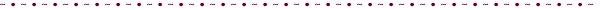 Qualifications:            B.Sc. of Electrical Engineering 2005   Department of computer & control with grad fair.Graduation Project: Object Sorting using plcGrade of the project: Very Good.  Career objectives:Seeking for a good position that suits my education with an opportunity for supporting my career and gain more experience.Engineering and software skills:Experience at development with php&mysql.Experience in JavaScript.Experience in Laravel Framework.Experience in Html and css.Solid foundation in object-oriented software development.Strong knowledge of Algorithms.Strong knowledge of Data structure. job experience:   PHP developer at (AIT systems company).Electrical Engineer at Hawarena Company in Alexandria (Contracting Company).Electrical Engineer at the Egyptian government (Housing and Utilities Directorate Alexandria).Courses:   Embedded systems course on (2015).java course on (2015).php&mysql course .Microsoft Certified Professional (MCP) in windows server 2003.Language skills:Arabic   : Mother Tongue.English: Very good. 